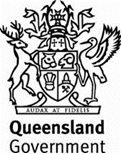 Annexure MRTS171.1 (July 2023)Annexure MRTS171.1 (July 2023)Annexure MRTS171.1 (July 2023)Annexure MRTS171.1 (July 2023)Public Utilities in Road Projects Principal Contractor ResponsibilitiesPublic Utilities in Road Projects Principal Contractor ResponsibilitiesPublic Utilities in Road Projects Principal Contractor ResponsibilitiesPublic Utilities in Road Projects Principal Contractor ResponsibilitiesSpecific Contract RequirementsSpecific Contract RequirementsSpecific Contract RequirementsSpecific Contract RequirementsContract Number Contract Number Contract Number Note:Note:Clause references within brackets in this Annexure refer to Clauses in the parent Technical Specification MRTS171 unless otherwise noted.Clause references within brackets in this Annexure refer to Clauses in the parent Technical Specification MRTS171 unless otherwise noted.Clause references within brackets in this Annexure refer to Clauses in the parent Technical Specification MRTS171 unless otherwise noted.Clause references within brackets in this Annexure refer to Clauses in the parent Technical Specification MRTS171 unless otherwise noted.Supplementary requirements (Clause 9)Supplementary requirements (Clause 9)Supplementary requirements (Clause 9)Supplementary requirements (Clause 9)Supplementary requirements (Clause 9)